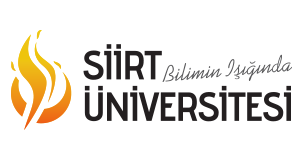 ÖZEL GEREKSİNİMLİ ÖĞRENCİ VE ÖĞRETİM ELEMANIKILAVUZUSiirt Üniversitesi Engelsiz Üniversite Birimi2019Giriş Siirt Üniversitesi Engelsiz Üniversite Birimi; Siirt Üniversitesi’nde kayıtlı ve özel gereksinimi bulunan öğrencilerimizin karşılaştıkları dezavantajları ortadan kaldırmak ve akademik, sosyal ve kültürel ortamlara eşit fırsatlarla katılımlarını sağlamak amacıyla kurulmuştur. Bu kılavuzda özel gereksinimli öğrenci ve danışmanlarına öğrencilerimizin eğitim-öğretim faaliyetlerinde fırsat eşitliği anlayışında öğrenim görebilmelerini sağlamada rehberlik etmek üzere Siirt Üniversitesi Engelsiz Üniversite Birimi tarafından “Engelli Öğrenci Birimi Yönergesi” ve “Özel Gereksinimli Öğrenciler için Eğitimde Fırsat Eşitliği Yönergesi”'ne dayanarak hazırlanmıştır. Siirt Üniversitesi Engelsiz Üniversite Birimi Hakkında;2005 tarihli ve 5378 sayılı “Engelliler Hakkında Kanun”,' a dayanılarak YÖK tarafından hazırlanan ve 2010 yılında 27672 sayılı Resmi Gazetede yayınlanarak yürürlüğe giren “Yükseköğretim Kurumları Engelliler Danışma ve Koordinasyon Yönetmeliği”nde Yükseköğretim kurumlarında “Engelli Öğrenci Birimleri" 'nin kurulması zorunlu tutulmuştur.  Üniversitemizde de 2018 yılında kapsayıcı öğretim ve değerlendirme ilkelerine uygun bir anlayışla “Engelsiz Üniversite Birimi” kurulmuştur.  Kapsayıcı Öğretim ve Değerlendirme Nedir?;Kapsayıcı öğretim ve değerlendirme; akademik standartları korumakla birlikte, öğrencilerin özel gereksinimlerine bağlı durumlarını anlama, öğrenme ortamına uyarlama ve özel gereksinimleri olan öğrencilerin sorunlarına çözümler geliştirme anlamına gelmektedir. Bir dersi ya da bir programı daha erişilebilir kılmak için makul uyarlamalar gerekebilir. Bu uyarlamalarla; öğrencinin akademik yaşamda özel gereksinimlerinden kaynaklı dezavantajları ortadan kaldırmak ve ek puan verme, devamsızlıklarını görmezden gelme, bazı yeterlilikleri yerine getirmede muaf tutma gibi ayrıcalıklı yaklaşımlardan ziyade öğrencilerin mesleki bilgi ve beceri yeterliliklerini fırsat eşitliği çerçevesinde geliştirilmesi amaçlanmaktadır.   Özel Gereksinim Nedir?,Özel gereksinimli bireyler, bedensel özellikleri ve/veya öğrenme yetenekleri bakımından farklılaşan bireylerdir. Özel gereksinim alanlarını; öğrenme güçlüğü, dikkat eksikliği ve hiperaktivite bozukluğu , konuşma güçlüğü, işitme yetersizliği,  görme yetersizliği, bedensel yetersizliği ve kronik hastalıklar (astım, diyabet, kanser, kalp hastalıkları, depresyon, şizofren vs.) oluşturmaktadır. Siirt Üniversitesi Engelsiz Üniversite Birimi Çalışma İlkeleri; Gizlilik: Özel gereksinimi olduğunu bildiren öğrencilerle ilgili tüm bilgiler kendisinin izni alınmadan herhangi bir kişi ya da kurumla paylaşılmaz.Fırsat eşitliği: Özel gereksinimi olan öğrencilerin üniversitenin akademik, fiziksel alt yapı ve sosyal tüm imkanlarından ayrıcalık ya da ayrımcılık yapılmaksızın eşit düzeyde yaralanabilmeleri için gerekli çalışmalarda bulunur.Gönüllülük: Öğrencilerin özel gereksinimlerini bildirmeleri için fırsatlar yaratmakla birlikte Birim’e başvurma ve hizmet alma konusunda öğrencilerin gönüllü olması esastır.Takım çalışması: Özel gereksinimi olan öğrencilerin öncelikli katılımı esas tutularak tüm faaliyetlerde üniversitenin ilgili diğer birimleriyle ortaklaşa çalışmalar yürütür.  Sorumluluk: Öğrencilerin üniversite yaşamına tam katılımlarını sağlamak ve akademik başarılarını arttırmak için hizmet vermekle sorumludur, bunun yanında sürecin işlemesinde Birim’e başvuran öğrenci de bireysel sorumluluğa sahiptir.Siirt Üniversitesi Engelsiz Üniversite Biriminin Özel Gereksinimi Olan Öğrencilere Eğitim-Öğretim Faaliyetlerinde Sunduğu Hizmetler: Özel gereksinimi olan öğrencilerin Engelsiz Üniversite Birimi hizmetlerinden yararlanabilmesi için; kayıtlı olduğu bölümdeki danışmanına bireysel olarak başvurması, özel gereksinimine ait güncel resmi raporu vermesi ve ilgili taahhütnameleri imzalamaları gerekmektedir. Birim danışmanlık hizmeti: Birimimiz akademik ve idari personele ve özel gereksinimli öğrencilere yönelik eğitim-öğretim faaliyetleri uyarlamaları ve yaklaşım ilkeleriyle ilgili danışmanlık hizmeti sağlamaktadır. Başvurular için iletişim bilgileri: engelsiz@siirt.edu.tr, http://engelsizuniversite.siirt.edu.tr/)Özel gereksinimleri olan öğrenci danışmanlık hizmeti: Üniversitenin tüm fakülte\yüksekokul\meslek yüksekokul ve enstitülerden bir öğretim elemanı özel gereksinimli öğrenci danışmanı olarak görevlendirilmiştir.  Danışmanlık hizmet talep formu: Özel gereksinimleri olan öğrenciler, kayıtlı oldukları fakülte\yüksekokul\meslek yüksekokul ve enstitüde, özel gereksinimleri olan öğrenci danışmanına doğrudan başvurarak Danışmanlık Hizmet Talep Formu’nu (Ek-2) doldurup, ilgili raporları eşliğinde gerekli ve makul bulunan hizmetlerden yararlanabilirler.Öğretim ve Sınav Uyarlama Mektubu: Öğretim ve sınav uyarlama mektubu; öğrencilerin ders ve sınavlarda özel gereksinimlerine bağlı sorunların çözümlenmesine ilişkin ilgili öğretim elemanlarına iletilmek üzere hazırlanmıştır. Öğrencinin danışmanına doğrudan başvurmasıyla uyarlama mektubunun hazırlanma ve değerlendirme süreci başlar. (Ek-3) Duyuruların Ulaştırılması: Özel gereksinimlerine bağlı olarak talep edilen ve uyarlaması uygun görülen öğrencilere eğitim-öğretim faaliyetlerine ilişkin önemli duyurular danışmanları aracılığıyla cep telefonlarına mesaj atma ya da e-mail adreslerine mail gönderme yoluyla yapılır. Yerleşke Oryantasyon Programı: Siirt Üniversitesi’ni kazanan özel gereksinimli öğrencilerimizin ilk yılında, üniversite yaşamına uyumlarını desteklemek ve onları üniversitemizin sunduğu olanaklar konusunda (akademik, idari, fiziksel, psikolojik, sosyal ve barınma) bilgilendirmek amacıyla hazırlanmış bir programdır. Programdan yararlanmak isteyen öğrencilerin, Üniversiteye ilk kayıtlarını yaptırdıkları sırada başvuruda bulunmaları gerekmektedir.Ders Partnerliği: Özel gereksinimlerinden dolayı sınıf içi not tutma ve ders çalışmada zorluk yaşayan öğrenciler için (öncelikli olarak) kendileri ile birlikte ders alan arkadaşları arasından belirlenen öğrenci yolu ile ders partnerliği hizmetinin sunulmasına rehberlik eder. (Ek-4)Ders Materyali Temini: Özel gereksinimlerine (elektronik ortamda ya da büyük puntolu hazırlanmış vs.) bağlı olarak talep edilen ve uyarlaması uygun görülen ders materyalleri (ders notları, ödev ve proje sorumlulukları, sınav takvimi, teorik ve uygulama ders programı) dönem başında sorumlu öğretim elemanları tarafından öğrenciye alternatif formatlarda hazırlanarak verilir. Farklı Derslik ya da Evde Sınav Olma: Özel gereksinimlerine bağlı olarak talep edilen ve uyarlaması uygun görülen öğrencilere sınavları sınav güvenliğine uygun şartları sağlanmış ayrı bir derslikte ya da ev ortamında (sadece enfeksiyon riski bulunan öğrenciler için) sınav olmaları sağlanır. Ses kaydı: Derslerde not tutamayan ya da ders notlarını okuyamayan öğrenciler sadece bireysel kullanımları için derslerde ses kaydı yapma hakkına sahiptir. (Ek-5)Ek Süre: Özel gereksinimlerine bağlı olarak talep edilen ve uyarlaması uygun görülen öğrencilere derse devamsızlık, sınavlar ve ödev teslimlerinde ek süre tanınır. Sınavlarda Okuyucu-Yazıcı Temini: Özel gereksinimlerine bağlı olarak talep edilen ve uyarlaması uygun görülen öğrencilerin sınavlarını okuyup, kaydetmeleri için özel gereksinimli öğrenci danışmanı tarafından görevlendirilen bir akademik personel aracılığıyla yapılır. Alternatif Sınav Formatı: Özel gereksinimlerine bağlı olarak talep edilen ve uyarlaması uygun görülen öğrencilerin sınavları mesleki bilgi ve beceri yeterlilikleri sağlayabilecekleri düzeyde alternatif sınav formatları (siyah fonda beyaz renkli en az 18 punto yazı tipinde sınav evrakı, sözlü sınav, bilgisayarda sınav seçeneği vs.) geliştirilerek yapılır. Farkındalık ve Duyarlılık Çalışmaları: Özel gereksinimler alanında üniversite personelinin ve öğrencilerin farkındalık ve duyarlılık düzeyini artırmaya yönelik verilen seminer, konferans, kampanyalar ve eğitimleri içerir. Değerlendirme: Özel gereksinimleri bulunan öğrencilere sunulan hizmetlerin  değerlendirilmesini içerir. (Ek-7)Danışmanlık İş Akış ŞemasıÖZEL GEREKSİNİMLİ ÖĞRENCİ DANIŞMANLARININ SORUMLULUKLARIDanışmanlık hizmetinde “Özel Gereksinimleri olan Öğrenci Danışmanları Kılavuzunu” ve “Engelsiz Üniversite Birimi” web sayfasını takip etmek Her eğitim-öğretim dönemi başlangıcında özel gereksinimleri olan öğrencilerin belirlenmesine yönelik duyuru panolarına duyurunun asılmasını sağlamak. (Ek-1)Danışmanlık için başvuran öğrenciyle “Danışmanlık Hizmet Talep Formunu” (Ek-2) kullanarak öğrencinin eğitim-öğretim faaliyetlerinde özel gereksinimine bağlı yaşadığı sorunları ve gereksinimlerini bireysel görüşmeyle belirlemek. Öğrencinin kayıtlı olduğu dersleri belirlemek ve sorumlu öğretim elemanlarına öğrencinin özel gereksinimleri bağlı sorunları, gereksinimleri ve kılavuzda yer alan yaklaşım ilkeleri hakkında yazılı bilgi vermek. Eğitim-öğretim faaliyetlerinde uyarlama talebi olan öğrenciler için “Öğretim ve Sınav Uyarlama Mektubu” (Ek-3) hazırlamak. uyarlamalara uygun taahhütnameleri hazırlayarak öğretim elemanı ve öğrencilerin imzalamalarını sağlamak. (Ek-4, Ek-5)Öğrencinin özel gereksinimine uygun yaşadığı sorunların makul çözümlerine ve uygun görülen uyarlamalara yönelik engelsiz üniversite birimi, bölüm akademik ve idari personel işbirliğinde ilgili taahhütnameler aracılığıyla yerine getirilmesini sağlamak. Danışmanlık hizmetine başvuran öğrencilerin iletişim bilgilerini Engelsiz Üniversite Birimi’yle paylaşmak. İlk kayıt yaptıran öğrencilerin üniversite yaşantısına oryantasyonunu sağlamak amacıyla öğrencinin okulun fiziksel yapısı, engelsiz üniversite birimi, akademik-idari personel, eğitim-öğretim ve sosyal faaliyetleri vs. hakkında bireysel görüşme yaparak bilgi vermek. Öğrencinin derse devam, derslerdeki performansı, sınav uygulamalarıyla ilgili derslerin sorumlu öğretim elemanlarıyla görüşerek yapılan uyarlamaların etkinliğini değerlendirmek. Öğrenciye acıma, etiketleme, ayrıcalıklı davranma (örn: ek puan verme, devamsızlıklarını görmezden gelme, bazı yeterlilikleri yerine getirmede muaf tutma vs.) gibi yaklaşımlarından ziyade öğrencinin mesleki bilgi-beceri yeterliliklerini geliştiren destekleyici yaklaşımlara ilişkin farkındalık çalışmalarını yürütmek.  (Engelli Üniversite Öğrencilerinin Yükseköğretim Kurulu (YÖK), Üniversiteler ve Üniversite Engelli Birimleri'nden Beklentileri, Bildiri Metni, MART, 2010)Öğretim ve sınav uyarlamalarına ilişkin daha fazla bilgi ve eğitim materyaline ihtiyaç duyulduğunda “Engelsiz Üniversite Birimi” ile iletişime geçmek.Özel gereksinimleri olan öğrenciyle çalışırken öğrenciye ait tüm bilgileri gizli tutmak Özel gereksinimli öğrencilerin özel durumları nedeniyle almaları mümkün olmayan teorik ve uygulamalı dersler için muafiyet yerine, ilgili birimin onayı ile öğrencinin durumuna göre akademik danışmanın ve dersi veren öğretim elemanın görüşleri doğrultusunda intibak yapılması veya intibakın mümkün olmadığı durumlarda öğrencinin muaf tutulmasının istendiği dersin niteliğine göre (zorunlu/seçimlik) aynı kredide başka bir dersi seçmesini sağlamakBaşvuru yapan öğrencilerin danışmanlık hizmetini değerlendirmelerine yönelik memnuniyet anketini farklı bir Her eğitim-öğretim dönemi sonunda Danışmanlık hizmet talep formuyla birlikte memnuniyet anketlerini engelsiz@siirt.edu.tr adresine e-mail yoluyla Engelsiz Üniversite Birimi’ne göndermek.ÖZEL GEREKSİNİMLİ ÖĞRENCİLERİN SORUMLULUKLARIHer dönem başında yapılan duyurularla danışmanı olan öğretim elemanıyla iletişime geçmek.Özel gereksinimli öğrenci danışmanlığından gerekli hizmeti alabilmek için resmi kurumlardan alınmış, mevcut özel gereksinim durumunu gösteren bir raporu danışmanına teslim etmek.Danışmanına eğitim-öğretim faaliyetlerinde ihtiyaç duyduğu akademik uyarlamalar hakkında bilgi vermek ve ilgili taahhütnameleri imzalamak. Özel gereksinim durumundaki veya iletişim bilgilerindeki değişiklikler için danışmanını bilgilendirmek.Siirt Üniversitesi "Engelsiz Üniversite Birimi"'nin web sitesi ile danışmanın e-posta veya telefon aracılığıyla sağlanan bilgileri takip etmek ve planlanan bireysel veya grup görüşmelerine katılmak.Eğitim-öğretim faaliyetlerine yönelik karşılanamayan uyarlamalar ve hizmetler hakkında Engelsiz Üniversite Birimini bilgilendirmek.EK-1. ÖZEL GEREKSİNİMİ OLAN ÖĞRENCİ DUYURU FORMUEĞİTİM-ÖĞRETİM FAALİYETLERİNDE İŞİTME, GÖRME, KONUŞMA, ORTOPEDİK, ZİHİNSEL, BEDENSEL ve RUHSAL SAĞLIK ALANLARINDA ÖZEL GEREKSİNİMLERİ BULUNAN ÖĞRENCİLERİMİZİN BÖLÜM ÖZEL GEREKSİNİMLİ ÖĞRENCİ DANIŞMANI İLE İLETİŞİME GEÇMELERİ RİCA OLUNUR. DEKAN/MÜDÜRADI-SOYADIİMZABÖLÜM ÖZEL GEREKSİNİMLİ ÖĞRENCİ DANIŞMANIADI-SOYADI(Bu form siyah fonda beyaz renkli en az 18 punto yazı tipi kullanarak hazırlanmalı. Ayrıca öğrenci işlerinde de görmede özel gereksinimi bulunan öğrencilere sözel duyuru yapılması sağlanmalıdır.)EK-2 :  DANIŞMANLIK HİZMET TALEP FORMUGörüşme sayısı: 						Görüşme tarihi:			Görüşmenin yapıldığı yer: Öğrencinin iletişim bilgileri; Adı-Soyadı:Numara:Bölüm:Sınıf: Cep telefonu no:e- mail: İkamet adresi:Acil bir durumda iletişim kurulacak yakının Adı-Soyadı ve Tel no: Aşağıda yer alan tabloya öğrencinin belgelendirebileceği özel gereksinim içeriğini ve varsa kullandığı cihazları belirtiniz. Aşağıda yer alan tabloya öğrencinin özel gereksiniminden kaynaklı sorunlarını ve geliştirilen çözümleri belirtiniz.Ek-3SİİRT ÜNİVERSİTESİ ENGELSİZ ÜNİVERSİTE BİRİMİ ÖĞRETİM UYARLAMA MEKTUBUEk-4SİİRT ÜNİVERSİTESİ ENGELSİZ ÜNİVERSİTE BİRİMİ DERS PARTNERİ TAAHHÜTNAMESİ (ÖĞRENCİ FORMU)DERS PARTNERİ TAAHHÜTNAMESİ (DERS PARTNERİ FORMU)Ek-5SİİRT ÜNİVERSİTESİ ENGELSİZ ÜNİVERSİTE BİRİMİ  SES KAYIT TAAHHÜTNAMESİSes Kayıt TaahhütnamesiEk-6ÖZEL GEREKSİNİMLİ ÖĞRENCİLERİN EĞİTİM-ÖĞRETİM FAALİYETLERİNE ÖZGÜ YAKLAŞIM İLKELERİ		Bu bölümde, özel gereksinim gerektiren durumların tanımları ile yükseköğretimdeki uyarlamalara ilişkin bazı bilgiler sunulmaktadır.Ek-7Siirt Üniversitesi Özel Gereksinimli Öğrenci Memnuniyeti AnketiBu çalışma özel gereksinimli öğrencilerimize sunulan hizmetlerden memnuniyeti değerlendirmek ve gerekli iyileştirmeleri planlamak amacıyla yapılmaktadır. Bize yardımcı olabilmek için lütfen aşağıdaki soruları yanıtlayınız. Vereceğiniz içten cevaplar yolumuzu aydınlatacaktır. Bu yüzden bu anketi herhangi bir kaygı, korku ya da baskı hissetmeden rahatlıkla ve samimiyetle doldurmanızı rica ederiz, değerli vaktinizi ayırdığınız için çok teşekkür ederiz.Engelsiz Üniversite BirimiEK-8KONTROL LİSTESİSiirt Üniversitesi Engelsiz Üniversite Birimi:  engelsiz@siirt.edu.tr http://engelsizuniversite.siirt.edu.tr/ÖZEL GEREKSİNİM ALANIZihinsel alan :Görme alanı : İşitme alanı : Konuşma alanı : Ortopedik alan : Bedensel hastalıklar : Ruhsal hastalıklar : Özel Öğrenme Bozukluğu: DİĞER Öğrenim sürecinde özel gereksinimi olan durumlarYaşanan sorunlarÖğrencinin beklentileri ve çözüm önerileriDanışmanın çözüme dönük girişimleriTıbbi hizmetlere ulaşım Burs olanaklarıUlaşım  Barınma Beslenme  İlaç kullanımı  Tıbbi cihaz kullanımı  Kayıt süreci  Otomasyon sistemiÜniversite web sayfasıDuyurulara ulaşımDerslere devamDerslerin aktarılmasında kullanılan yöntemler    Eğitim materyalleri Uzaktan eğitim Yazılı sınavların uygulanması  Sözlü sınavların uygulanması Uygulama dersleri ve stajların uygulanabilirliği  Sınavlara hazırlanma Ödev/proje vs. hazırlanması Akademisyenlerin yaklaşım biçimleri  İdari personelin yaklaşım biçimleri   Öğrencilerin yaklaşım biçimleri   Sosyo-kültürel faaliyet alanları  Üniversite yerleşkesi fiziksel altyapısındaki erişebilirlikOkulun fiziksel altyapısındaki erişebilirlik Öğrenci yurtiçi ve yurtdışı hareketliliği Diğer : ÖĞRETİM UYARLAMASI TALEP EDENÖğrencinin Adı- Soyadı:                                                                    Numarası:Dersin Kodu ve Adı: ÖĞRETİM UYARLAMASI TALEP EDENÖğrencinin Adı- Soyadı:                                                                    Numarası:Dersin Kodu ve Adı: ÖĞRETİM UYARLAMASI TALEP EDİLENÖğretim Elemanın Adı- Soyadı:ÖĞRETİM UYARLAMASI TALEP EDİLENÖğretim Elemanın Adı- Soyadı:Yukarıda bilgileri verilen öğrenci, dersinize kayıtlı bulunmaktadır. Özel gereksinimi olan öğrenci danışmanı ilgili raporları ayrıntılı bir şekilde incelemiştir. Aşağıda öğrencinin akademik performansının arttırılmasına yönelik talep ettiği  uyarlamalar yer almaktadır. Öğretim elemanı olarak sizin de uygun görmeniz halinde gerekli uyarlamalar uygulamaya konulacaktır. Ekte gönderilen özel gereksinime bağlı yaklaşım ilkelerini de dikkate alarak öğrencinin ders ve sınav uyarlamalarını yerine getirmenizi rica ederiz. Öğretim uyarlamalarının uygulanması,  öğrenci, öğretim elemanı ve özel gereksinimi olan öğrenci danışmanı ve Siirt Üniversitesi Engelsiz Üniversite Birimi ortak sorumluluğundadır. Tüm öğrencilerin eğitim hizmetlerinden eşit şekilde faydalanması konusunda verdiğiniz destek için teşekkür ederiz. Yukarıda bilgileri verilen öğrenci, dersinize kayıtlı bulunmaktadır. Özel gereksinimi olan öğrenci danışmanı ilgili raporları ayrıntılı bir şekilde incelemiştir. Aşağıda öğrencinin akademik performansının arttırılmasına yönelik talep ettiği  uyarlamalar yer almaktadır. Öğretim elemanı olarak sizin de uygun görmeniz halinde gerekli uyarlamalar uygulamaya konulacaktır. Ekte gönderilen özel gereksinime bağlı yaklaşım ilkelerini de dikkate alarak öğrencinin ders ve sınav uyarlamalarını yerine getirmenizi rica ederiz. Öğretim uyarlamalarının uygulanması,  öğrenci, öğretim elemanı ve özel gereksinimi olan öğrenci danışmanı ve Siirt Üniversitesi Engelsiz Üniversite Birimi ortak sorumluluğundadır. Tüm öğrencilerin eğitim hizmetlerinden eşit şekilde faydalanması konusunda verdiğiniz destek için teşekkür ederiz. Önemli not: * Bu mektup yasalarca korunan özel bilgi içerir. Bu mektup sadece uyarlama talep eden öğrenci, dersin sorumlusu ve engelsiz öğrenci birimi ile paylaşılabilir.  *Mektubu hazırladıktan sonra öğrencinin özel durumunu içeren yaklaşım ilkelerini de ekleyerek sorumlu öğretim elemanına gönderiniz. *Öğrenci imzalı mektubun bir kopyasını alabilir. Metni okuma güçlüğü çeken bireyler için çıktı büyük punto ile alınabilir. *Ders partneri ve ses kaydı talep eden öğrenciler için ders partneri ve ses kaydı taahhütnamelerini hazırlayıp, imzalatınız. Önemli not: * Bu mektup yasalarca korunan özel bilgi içerir. Bu mektup sadece uyarlama talep eden öğrenci, dersin sorumlusu ve engelsiz öğrenci birimi ile paylaşılabilir.  *Mektubu hazırladıktan sonra öğrencinin özel durumunu içeren yaklaşım ilkelerini de ekleyerek sorumlu öğretim elemanına gönderiniz. *Öğrenci imzalı mektubun bir kopyasını alabilir. Metni okuma güçlüğü çeken bireyler için çıktı büyük punto ile alınabilir. *Ders partneri ve ses kaydı talep eden öğrenciler için ders partneri ve ses kaydı taahhütnamelerini hazırlayıp, imzalatınız. Öğrencinin özel gereksinim durumu:Dikkat Eksikliği ve Hiperaktivite Bozukluğu                                                   Görme Yetersizliği                                                                                           İşitme Yetersizliği                                                                                             Konuşma güçlüğü                                                                                             Bedensel Engelli                                                                                               Özel Öğrenme Güçlüğü                                                                                    Kronik Hastalıklar(Açıklama yapınız)                                                             Diğer                                                                                                               Öğrencinin özel gereksinim durumu:Dikkat Eksikliği ve Hiperaktivite Bozukluğu                                                   Görme Yetersizliği                                                                                           İşitme Yetersizliği                                                                                             Konuşma güçlüğü                                                                                             Bedensel Engelli                                                                                               Özel Öğrenme Güçlüğü                                                                                    Kronik Hastalıklar(Açıklama yapınız)                                                             Diğer                                                                                                               DERS UYARLAMALARIDERS UYARLAMALARIÖğrenci olarak talep ettiğiniz uyarlamaları belirtinizSınıfta Ses Kaydı Yapılması:       Ders Partneri: Duyuruların cep telefonuna mesaj ya da e-mail yoluyla ulaştırılması: Hazırlanmış ders materyallerinin dönem başında elektronik formatta temini: Dersi ön sıralarda dinlemek için yer ayrılması: Ödev teslimi için süre artırımı: Uzun süreli tedavi gerektiren durumlarda devamsızlık süresinin ( %_) artırımı: Ders sürecinde dijital teknolojilerden faydalanma:    Diğer (lütfen belirtiniz)Öğretim elemanı olarak kabul ettiğiniz uyarlamaları belirtinizSınıfta Ses Kaydı Yapılması:       Ders Partneri: Duyuruların cep telefonuna mesaj ya da e-mail yoluyla ulaştırılması: Hazırlanmış ders materyallerinin dönem başında elektronik formatta temini: Dersi ön sıralarda dinlemek için yer ayrılması: Ödev teslimi için süre artırımı: Uzun süreli tedavi gerektiren durumlarda devamsızlık süresinin ( %_) artırımı: Ders sürecinde dijital teknolojilerden faydalanma:     Diğer (lütfen belirtiniz)SINAV UYARLAMALARISINAV UYARLAMALARIÖğrenci olarak talep ettiğiniz uyarlamaları belirtinizBüyük puntolu sınav materyali:  	Sınav için yazıcı/okuyucu: 	Sınav için süre artırımı ( %_): Sınavda dijital teknolojileri kullanma: Bilgisayar kullanımı uygun görülen sınav evrakının USB aracılığı ile teslim etmesi:   Ayrı derslik temini: 	Sadece sözlü sınava tabi tutulması: Çoktan seçmeli ve kısa cevaplı soru tipleri gibi alternatif sınav formatı: Kanser gibi bağışıklığı baskılanan hastalık ve tedavi sürecinde ev ortamında sınav: Diğer ( lütfen belirtiniz): 		Öğretim elemanı olarak kabul ettiğiniz uyarlamaları belirtinizBüyük puntolu sınav materyali:  	Sınav için yazıcı/okuyucu: 	Sınav için süre artırımı ( %_): 	Sınavda dijital teknolojileri kullanma: Bilgisayar kullanımı uygun görülen sınav evrakının USB aracılığı ile teslim etmesi:   Ayrı derslik temini: 	Sadece sözlü sınava tabi tutulması: 	Çoktan seçmeli ve kısa cevaplı soru tipleri gibi alternatif sınav formatı: Kanser gibi bağışıklığı baskılanan hastalık ve tedavi sürecinde ev ortamında sınav: Diğer ( lütfen belirtiniz): 		Öğretim Elemanı Tarafından Uygun Görülmeyen Uyarlamaların Nedeni: Öğretim Elemanı Tarafından Uygun Görülmeyen Uyarlamaların Nedeni: Özel gereksinimleri olan öğrenci danışmanı: İmza:                                           Tarih:  Özel gereksinimleri olan öğrenci danışmanı: İmza:                                           Tarih:  Öğrenci:                                                                                                                            İmza:                                             Tarih:Öğrenci:                                                                                                                            İmza:                                             Tarih:Öğretim Elemanı:  İmza:                                              Tarih:Öğretim Elemanı:  İmza:                                              Tarih:Özel gereksiniminizden ders dışı akademik çalışmalarınızda güçlük çektiğiniz için, danışmanız tarafından sağlanan ders partneri hizmetini almanız uygun görülmüştür. Bu taahhütnamede sizden aşağıda tanımlanmış olan sorumluluklarınızı okuyup, anlayıp, ilgili yerleri doldurmanız ve imzalamanız istenmektedir.Ders Partneri Verilen Öğrencinin SorumluluklarıÖnceden belirlenmiş gün, saat ve şekilde ( fotokopi, fotoğraf veya elektronik ortamda) tutulan notları ders partnerinden teslim almak. Ders partneri ile çalışmak üzere önceden kararlaştırılan gün, yer ve saatte buluşmak. Notları başka kişi/kişilerle kesinlikle paylaşmamak.Mazeretsiz olarak devam edilmemiş derslere ait notları istememek.Öğretim elemanından izin alındığı taktirde, ders içi ses kaydı almak istiyorsa, ilgili ekipmanı partnere temin etmek (cep telefonu- ses kayıt cihazı vb. getirmek)Ders partneri ile profesyonel bir ilişki sürdürmek.Ders partneri ile saygı ve profesyonellik çerçevesinde bir ilişki sürdürmek. Ders partneri ile yapılan çalışmanın gün ve saatlerini her hafta danışmanına bildirmek.Herhangi bir aksaklık ya da iletişim bilgilerinin değişmesi durumunda, ders partnerini ivedilikle bilgilendirmek. Ders BilgileriDersin Verildiği Akademik Yıl ve Dönem:Dersin Adı, Kodu:Ders Günü ve Saati:Dersi veren Öğretim Elemanın Adı Soyadı:Yukarıda belirtilen sorumluluklarımı okudum ve anladım, bu sorumlulukları yerine getirmediğim takdirde ders partneri hizmetinden faydalanamayacağımı kabul ediyorum.Öğrencinin Adı Soyadı:E posta Adresi:Telefon Numarası:İmzası: Tarih:Öncelikle ders partneri olmak istediğiniz için teşekkür ederiz. Özel gereksinimi nedeniyle not tutma, not paylaşımı ve okuma hizmetlerine ihtiyacı olan bir öğrenci ile aynı dersi alıyorsunuz. Ders partneri Özel Gereksinimli Öğrenci Danışmanı tarafından görevlendirilecek olup dönem boyunca düzenlenecek eğitim-öğretim faaliyetlerine, partnerliğini yaptığınız öğrenci ile birlikte katılma imkânına sahip olacaksınız.Bu taahhütnamede aşağıda belirtilen sorumluluklarınızı okuyup, ilgili alanlarını doldurmanız ve imzalamanız gerekmektedir. Ders Partnerinin Sorumluluklarıİlgili öğrenci ile çalışmak üzere önceden kararlaştırılan gün, yer ve saatte buluşmak. Çalışma yapılacak konu hakkında ön hazırlık yapmak ve öğrenciye konu ile ilgili güncel ve doğru bilgiyi sunmak. Kararlaştırılmış çalışma süresine riayet etmek. Ders partneri hizmeti verilen öğrencinin mahremiyetine, kimlik ve özel gereksinimlerine ait bilgilerini kimseyle paylaşmamak.  Herhangi bir aksaklık ya da sağlık sorunları nedeniyle gerçekleştiremeyeceğiniz ders çalışma saatleri için hizmet verdiğiniz öğrenciyi ve danışmanı ivedilikle bilgilendirmek. İlgili öğrenci ile yapılan çalışmanın gün ve saatlerini haftalık olarak danışmanı bildirmek. İletişim bilgilerinizin değişmesi durumunda hizmet verdiğiniz öğrenciyi ve danışmanı ivedilikle bilgilendirmek. Derse düzenli devam ederek, not tutmak.Önceden belirlenmiş şekilde ( fotokopi, fotoğraf veya elektronik ortamda) notları ilgili öğrenciyle paylaşmak.İlgili öğrencinin, öğretim elemanından izin almışsa, ders içi ses kaydı almasına yardımcı olmak.Herhangi bir aksaklık sonucu katılamayacağınız dersler için ilgili öğrenciye bilgi vermek.Ders BilgileriDersin Verildiği Akademik Yıl ve Dönem:Dersin Adı, Kodu:Ders Günü ve Saati: Dersi veren Öğretim Elemanın Adı Soyadı:Yukarıda belirtilen sorumluluklarımı okudum ve anladım, ders partneri olarak bu sorumlulukları yerine getireceğimi taahhüt ederim.  Sorumluluklarımı yerine getirmemem durumunda ders partneri görevime son verilebileceğini kabul ediyorum.Ders Partneri Öğrencinin Adı Soyadı:E posta Adresi:Telefon Numarası:İmzası:                                                               Tarih:Siirt Üniversitesi Engelsiz Üniversite Birimi Ses Kayıt TaahhütnamesiSiirt Üniversitesi Engelsiz Üniversite Birimi Ses Kayıt TaahhütnamesiÖğretimin Elemanın Adı Soyadı:Öğrencinin Adı Soyadı:Öğrencinin Numarası:Dersin Adı, Kodu:Eğitim Öğretim Yılı ve Dönemi:Ses kaydı, ders içinde yalnızca dersi veren öğretim elemanın izni doğrultusunda alınabilir.• Ders esnasında yetersizliklerinden ötürü not tutamayan ya da ders notlarını okuyamayan öğrenciler yalnızca kişisel kullanımları için derslerde ses kaydı yapabilirler.• Alınan ses kayıtları, yalnızca bu formu imzalayan öğrenci tarafından ve yalnızca ilgili derse çalışma esnasında kullanılabilir.• Kayıt altına alınan dersler, ilgili öğretim elemanın izni olmaksızın, başka kişi ve platformlarla paylaşılamaz. Öğretim elemanın onayı olmaksızın ve ilgili öğretim elemanı kaynak gösterilmeksizin hiçbir şekilde yayımlanamaz ya da alıntı yapılamaz.• Derslerde tutulan ses kayıtları, ilgili dersin öğretim elemanına ve derslere katılan öğrencilere karşı hiçbir şekilde kullanılamaz.Ses kaydı, ders içinde yalnızca dersi veren öğretim elemanın izni doğrultusunda alınabilir.• Ders esnasında yetersizliklerinden ötürü not tutamayan ya da ders notlarını okuyamayan öğrenciler yalnızca kişisel kullanımları için derslerde ses kaydı yapabilirler.• Alınan ses kayıtları, yalnızca bu formu imzalayan öğrenci tarafından ve yalnızca ilgili derse çalışma esnasında kullanılabilir.• Kayıt altına alınan dersler, ilgili öğretim elemanın izni olmaksızın, başka kişi ve platformlarla paylaşılamaz. Öğretim elemanın onayı olmaksızın ve ilgili öğretim elemanı kaynak gösterilmeksizin hiçbir şekilde yayımlanamaz ya da alıntı yapılamaz.• Derslerde tutulan ses kayıtları, ilgili dersin öğretim elemanına ve derslere katılan öğrencilere karşı hiçbir şekilde kullanılamaz.ÖĞRENCİ TAAHHÜTNAMESİÖĞRENCİ TAAHHÜTNAMESİSes kaydı taahhütnamesini anladım. Bu derse kayıtlı öğrenci olarak yapacağım her ses kaydı için yukarıdaki belirtilen ilkelere uyacağımı taahhüt ederim.Ses kaydı taahhütnamesini anladım. Bu derse kayıtlı öğrenci olarak yapacağım her ses kaydı için yukarıdaki belirtilen ilkelere uyacağımı taahhüt ederim.Öğrencinin Adı Soyadı: Öğrencinin İmzası:                                                                                                           Tarih:Öğrencinin Adı Soyadı: Öğrencinin İmzası:                                                                                                           Tarih:Öğretim Elemanın Adı Soyadı:Öğretim Elemanın İmzası:                                                                                                Tarih:Öğretim Elemanın Adı Soyadı:Öğretim Elemanın İmzası:                                                                                                Tarih:Dikkat Eksikliği ve Hiperaktivite BozukluğuTanım: DEHB; dikkatsizlik, aşırı hareketlilik, dürtüsellik belirtileriyle seyreden ve genellikle yaşamın ilk 5 yılında ortaya çıkan nörogelişimsel bir bozukluktur.Dikkat Eksikliği Özellikleri: Yönergeleri başından sonuna kadar takip etmede, dikkat gerektiren görevlerde dikkati toplama ve konsantre olmada, zaman yönetiminde, kurallara uyum sağlamada zorlanma. Hiperaktivite Özellikleri: Sürekli hareket halinde olma isteği, sabır, sessizlik ve sakinlik gerektiren durumlara uyum sağlamada zorlanma Yaklaşım İlkeleri;Öğrencinin danışmanı aracılığıyla talep ettiği ve uygun görülen öğretim ve sınav uyarlamalarını uygulayın.     Öğrenciye acıma, etiketleme, ayrıcalıklı davranma (örn: ek puan verme, devamsızlıklarını görmezden gelme, bazı yeterlilikleri yerine getirmede muaf tutma vs.) gibi yaklaşımlarından ziyade öğrencinin mesleki bilgi-beceri yeterliliklerini geliştiren 	destekleyici yaklaşımlar sergileyin. (Engelli Üniversite Öğrencilerinin Yükseköğretim Kurulu (YÖK), Üniversiteler ve Üniversite Engelli Birimleri'nden Beklentileri, Bildiri Metni, MART, 2010)Öğrenciye eğitim-öğretim faaliyetlerinde uyması gereken kuralları, tarihleri, sorumluklarını ödüllendirmeleri ve olumsuz sonuçları (ek puan ya da devamsızlıktan kalma, sınıf tekrarı vs.) içeren öğretim elemanı ile birlikte imzalayacakları kısa-anlaşır bir davranış sözleşmesi hazırlayın. Davranış sözleşmesi imzalanmadan önce sözleşmedeki maddeler tek tek okunmalı ve öğrencinin bu maddeleri tekrar etmesi sağlanarak anlayıp anlamadığı kontrol edilmelidir. Bu sözleşmenin bir kopyası öğrencide kalmalıdır. Öğrencinin derslerde ve sınavlarda dikkatini dağıtabilecek, gürültüyü azaltma, karışık ve üst üste sorular sormama gibi makul önlemleri almaya çalışın.DEHB olan öğrenci kurallara tümüyle uyum sağlamada zorlanabileceği için öğrencinin davranışlarını kişiselleştirmeden, yargılamadan kabullenici ve tutarlı davranışlar sergileyin. DEHB'li öğrencilerin sınıfta sürekli oturmalarını beklemek rasyonel bir beklenti değildir.  Öğrencinin hareket etme ihtiyacını sınıf uyumunu bozabilecek durumlarda öğretim elemanının kontrolünde ve sınıf yönetimine uygun karşılaması sağlanmalıdır.  Ders anlatımında konularında ses tonunuzu, konuşma hızınızı çeşitlendirin, önemli bilgileri vurgulayın ve öğrencinin tekrar etmesini isteyin.DEHB olan öğrencilere uygulanabilir olduğu durumda, uzun dönemli projeler yerine sık ve kısa dönemli ödevler verin. Görme YetersizliğiTanım: Bir kişi hafif ve total düzeyde görme yetersizliğine sahip olabilir.  Bir kişinin mevcut görme yeti düzeyi ile neler yapabileceği kişiden kişiye değişebilir. Hafif düzeyde görme yetersizliği olan öğrenciler; öğretimlerini büyüteçlerle normal puntolu ve büyük puntolu yazılı materyallerle gerçekleştirir. Total düzeyde görme yetersizliği olan öğrenciler; öğretimlerini dokunarak okuduğu kabartma yazıyla (Braille alfabesi) ve konuşan kitaplardan dinleyerek gerçekleştirir.Gören insanların; bilgilerin % 85'ini görme kanalıyla aldığı tahmin edilmektedir. Ancak bu, görme engellilerin görenlerden % 85 oranında daha az bilgi edineceği anlamına gelmemektedir. Görme engelli bireyler bilgi edinmede diğer duyu organlarını ağzını, dilini, kulağını, burnunu ve ellerini kullanmaktadır. Görme engelliler güzellik, doğa ve insanlar hakkında geliştirdikleri duygu ve düşünceleri işitme, koklama ve dokunma duyularıyla geliştirirler. Bu bakımdan öğretim süreçlerinde yapılacak değişikliklerle, görme engelli öğrencilerin dokunma, işitme, koklama ve arta kalan görme gücünü kullanarak bilgi edinmeleri, beceri geliştirmeleri, mesleki yeterlilik kazanmaları, sosyal yaşama katılmaları en önemlisi de bağımlı olmaktan ziyade bağımsız şekilde yaşamlarını sürdürmede desteklenmeleri gerekmektedir. Özellikleri;Konuşurken jest ve mimiklerini az kullanırlar ya da hiç kullanmazlar.Dokunarak öğrendiklerinden dolayı kavramları öğrenmede özel materyallere ihtiyaç duyarlar. Bağımsız hareket edebilme becerileri sınırlıdır. Görme yetersizliğinden kaynaklanan eksikliklerini diğer duyu organlarını kullanarak telafi etmeye çalışırlar. Kullandıkları materyalleri gözlerine yakın tutarlar, okuma mesafeleri kısadır. Nesneleri elleriyle tanımaya çalışırlar. İnce motor beceriler gerektiren çalışmalarda zorlanırlar. Kavramsal gelişimde ya da bilişsel yeteneklerde gecikme gözlenebilir.Özellikle soyut düşünmeyi gerektiren becerilerde daha başarısız olabilirler. Alan kavramını vermek güçtür. Alana ilişkin bilgiler daha çok dokunma duyumu aracılığıyla kazanılmaktadır. Dikkat yoğunlaştırma, ince ayrıntıları fark etme yetenekleri gelişmiştir. Sosyal ve sanatsal faaliyetlere ilgilidirler. Bedensel ve zihinsel gelişimlerinde farklılık yoktur.Yaklaşım İlkeleri;Öğrencinin danışmanı aracılığıyla talep ettiği ve uygun görülen öğretim ve sınav 	uyarlamalarını uygulayın.     Öğrenciye acıma, etiketleme, ayrıcalıklı davranma (örn: ek puan verme, 	devamsızlıklarını görmezden gelme, bazı yeterlilikleri yerine getirmede muaf tutma) 	gibi yaklaşımlarından ziyade öğrencinin mesleki bilgi-beceri yeterliliklerini geliştiren 	destekleyici yaklaşımlar sergileyin.. (Engelli niversite Öğrencilerinin Yükseköğretim Kurulu (YÖK), Üniversiteler ve Üniversite Engelli Birimleri'nden Beklentileri, Bildiri Metni, MART, 2010)Öğrenciye okulun fiziksel yapısı hakkında bilgi verin ve okul ortamında kazaları önleyici çevre düzenlemesi yapılmasını sağlayın.  Bağımsız hareket etme eğitimi almış bir öğrenci, nasıl hareket edeceğini bilir ve yardıma ihtiyaç duymayabilir. İhtiyaç duyduklarını fark ettiğinizde yardım teklif edin. Kol kola girmeniz gerekiyorsa siz onun koluna girmeyin, kolunuza girmesini teklif edin. Hareket hızına uyum sağlayın ve yol göstermek amacıyla bir adım önünden yürüyün. Böylece kişi, gören kişinin bedenindeki değişiklikleri fark ederek rahatça yürüyebilir. Yürürken önünüze çıkan merdiven, çukur gibi engeller karşısında uyarın.Yön tarif ediyorsanız “şuradaki”, “ötedeki”, “yandaki” gibi ifadeler yerine “sağındaki”, “solundaki” gibi ifadeler kullanın. Ders anlatırken konu ile ilgili “Bu, şununla etkileşim içindedir” gibi bir ifade yerine “Yaş, depresyon puanları ile etkileşim içindedir” şeklinde bir ifade kullanın. Aynı zamanda  resimleri, şemaları, grafikleri ve şekilleri tanımlayın. Öğrencinin anlatılanları anlayıp anlamadığını değerlendirmek için tekrar etmesini isteyin. Öğrenciyi herhangi bir ortamda yalnız bırakacaksanız önce bunu ona söyleyin ve çıkışın nerede olduğunu tarif edin. Duvar, masa gibi dokunabileceği bir şeyin yanında bırakın. Odanın ortasında bırakmanız onu zor durumda bırakacaktır.Öğrenci baston kullanıyorsa bastonuna dokunmayın. Kişi bastonu yere bırakırsa bastonun yerini değiştirmeyin. Değiştirirseniz bunu ona söyleyin.Öğrencinin beklendik yeterlilikleri yerine getirdiği durumlarda olumlu geri bildirim verilmek istendiğinde bunu elini sıkarak ya da omzuna dokunarak yapın.  Öğretim uyarlaması varsa öğrencinin ışığa doğrudan maruz kalmayacağı ve öğretim elemanıyla etkileşimini sağlayabileceği ön sıraları yer ayrılmasını sağlayın. Ders anlatımlarında tüm yazılı bilgileri sözel olarak ifade edin. Öğrenciyle iletişime geçmeden önce kendinizi tanıtın. Sınıf ortamında ya da herhangi bir grup içindeyseniz onu gruptaki diğer kişilerle tanıştırın.Eğer öğrenci parmak kaldırıyorsa, ismini söyleyerek öğrenciye söz veriniz ya da grup içerisinde öğrenciye bir şey sormak istediğinizde öğrencinin ismini söyleyin. Söz alan başka bir öğrencinin sesini ayırt edebilmeleri için diğer öğrencinin de ismini belirtinBeceri geliştirmeye dönük eğitimlerde gerekli beceriler basamaklandırılarak tek tek açıklayın ve mümkünse öğrencinin elinin üzerine elinizi koyarak uygulamayı birlikte yapmasını sağlayın.  Aniden ortaya çıkan ve kaygı yaratabilecek durumlar geliştiğinde (gürültü, sessizlik, bilgisayarın açılması, gülmeler vb.) öğrenciye sözel açıklamalarda bulunun.  Konuyu öğrenciye öğrettiğinizden emin olduğunuz sürece, grafik, şema ve şekil içeren sorulardan onu muaf tutmayın. Sınavlarda grafik, şema ve şekil içeren sorular sormak yerine öğrencinin aynı konuya ilişkin bilgilerini alternatif sorularla değerlendirin. Eğer uygunsa, öğrencinin bu sorulara sözel olarak cevap vermesini isteyin. Eğer uygunsa, hem sınavlar hem de ders anlatımları için dokunsal şema, grafik ve şekiller hazırlayın. Görme engelli öğrencilerin görsel materyallerden istifade edemeyecekleri göz önünde bulundurularak, tanımlayıcı, betimleyici ve açıklayıcı sesli öğelerle ders zenginleştirir. İşitme Yetersizliği Bir kişi hafif ve total düzeyde işitme yetersizliğine sahip olabilir.  Bir kişinin mevcut işitme yeti düzeyi ile neler yapabileceği kişiden kişiye değişebilir.  Özellikleri: İşitme yetersizliği olan kişiler işitme cihazı kullanabilir ancak işlevsel bir işitmeye sahip olmayabilirler. Bazı işitme engelliler endüksiyon halkası gibi teknolojik cihazların kullanımıyla belirli koşullar altında işitebilirler; kimileri işaret dilini, dudak okumayı kullanabilir, kimileri de sözlü iletişim kurabilirler.  Öğrenci, ders notlarını anlamaya yönelik okuma yapma, akıcı ve anlatımsal yazma, imla, dilbilgisi, iletişim, belirlenen tarihlere uyum, büyük gruplarla çalışma, muğlak bilgiyi anlama, ders anlatımları sırasında bilgi edinme, telaffuz ve sözlü sunum yapma gibi alanlarda zorluk yaşayabilirler.Öğrenci; aynı anda birden fazla uyarıcıyla ilgilenmede zorluk yaşabilirler. Örneğin, bir öğrenci eşzamanlı olarak hem dersi anlatan kişiye hem de görsel uyarıcıya odaklanamayabilir.Bu öğrenciler, grup tartışmalarında söz sırasının kimde olduğunu fark edemeyebilirler. Yaklaşım İlkeleri;Öğrencinin danışmanı aracılığıyla talep ettiği ve uygun görülen öğretim ve sınav uyarlamalarını uygulayın.     Öğrenciye acıma, etiketleme, ayrıcalıklı davranma (örn: ek puan verme, devamsızlıklarını görmezden gelme, bazı yeterlilikleri yerine getirmede muaf tutma vs.) gibi yaklaşımlarından ziyade öğrencinin mesleki bilgi-beceri yeterliliklerini geliştiren destekleyici yaklaşımlara ilişkin farkındalık çalışmalarını yürütmek.  (Engelli Üniversite Öğrencilerinin Yükseköğretim Kurulu (YÖK), Üniversiteler ve Üniversite Engelli Birimleri'nden Beklentileri, Bildiri Metni, MART, 2010)Öğrenciyle konuşmaya başlarken, kendisiyle konuştuğunuzu fark etmesini sağlayın. Duruma göre elinizle işaret edebilir ya da kişinin omzuna dokunabilirsiniz.Öğrencinin işaret diliyle mi, jestle mi, yazılı ya da sözlü olarak mı anlaşmayı tercih ettiğini anlamaya çalışın. Öğrencinin konuşmasını anlamakta güçlük çekiyorsanız bunu ona bildirin.Öğrenciyle işaret dili tercümanı aracılığıyla konuşuyorsanız, tercümana değil öğrenciye bakarak konuşun ve onunla göz teması kurun. Kişiye tercümanı aracılığıyla soru sormaktansa (“Ayşe Hanım ne ister?” gibi), soruyu doğrudan kendisine yöneltin (“Ne istersiniz?” gibi).Öğrenciye öğretim elemanıyla etkileşimini kolaylaştırabileceği, sınıf arkadaşlarını kolay ve net bir şekilde görebileceği ön sıraları tercih etmesini önerin. Ayrıca öğretim elemanın dudak hareketlerinin anlaşılır olması bakımından yüzü iyi aydınlatılmış olmasına dikkat etmelidir.  Pencere gibi bir ışık kaynağının önündeyseniz ve sırtınız ışık kaynağına dönükse, ışık karşınızdaki öğrencinin gözünü kamaştırabilir ve dudaklarınızı okumaya çalışan öğrencin yüzünüzü seçmesini zorlaştırabilir. Makul bir hızda, net ve doğal bir şekilde konuşun. Kişinin anlamadığı cümleleri tekrarlamak yerine farklı kelimelerle yeniden özetleyin ve açıklamalar yapın, belirsiz ve karışık bir dil kullanmaktan kaçının. Böylece az duyan öğrenci dudaklarınızı okuyabilir. Ayrıca konuşurken elinizle ağzınızı kapatmayın. Dudak okumak oldukça yorucu olduğu için düzenli aralar verin. Öğrenciyle iletişimde göz iletişimi, jest ve mimiklerin önemi kaçınılmaz olduğundan işaret dilini bilmiyor olsanız bile olabildiğince anlattığınız dersi beden dilinizle vurgulayarak pekiştirin. Öğrenciyle bağırarak konuşmanıza gerek yoktur. İşitme cihazı kullanıyorsa, normal ses düzeyiniz sizi duyması için yeterli olacaktır. Bağırmanız rahatsızlığa sebep olabilir.Öğrencinin beklendik yeterlilikleri yerine getirdiği durumlarda beden dilinizi kullanarak olumlu geri bildirim verin. Uygun durumlarda bunu elini sıkarak ya da omzuna dokunarak yapın.  Öğrenciye okulun fiziksel yapısı hakkında bilgi verin ve okul ortamında kazaları önleyici çevre düzenlemesi yapılmasını sağlayın.Öğrencinin cümlelerini tamamlaması konusunda sabırsız olmayın,  anlayabilmesi ve kendisini ifade edebilmesi için yeterli süreyi bekleyin. Öğrencinin bulunduğun sınıfın dersini mümkünse ses yalıtımı ve ses sistemi, mikrofon olan sınıflarda işleyin. Konuşurken, öncelikli olarak işitme yetersizliği olan öğrencinin dikkatini çekmeye çalışın. İşitme cihazı kullananlar için arka plan gürültüsünü olabildiğince azaltın.Mümkün olduğunca alt yazılı videolar kullanın ve derste kullanılan herhangi bir işitsel materyalin yazılı bir özetini verin.Sınav gözetmenini, öğrencinin sözlü yönergeleri kaçırabileceği konusunda bilgilendirin. Soru ve yorumları özetleyerek öğrencinin sınıf içi tartışmalara katılımını azami seviyeye çıkarın.Eğer uygunsa, sınav gözetmeni ile iletişim kurmak ve sınavı işaret diline çevirmek için sınavlarda bir işaret dili çevirmeni bulundurulmalıdır.Konuşma güçlüğü		Felç geçirmiş kişilerin, ciddi boyutta işitme güçlüğü çekenlerin, kekeleyenlerin ya da konuşma 			cihazı kullananların söylediklerini anlamak güç olabilir. Yaklaşım İlkeleri;Öğrencinin danışmanı aracılığıyla talep ettiği ve uygun görülen öğretim ve sınav uyarlamalarını uygulayın.     Öğrenciye acıma, etiketleme, ayrıcalıklı davranma (örn: ek puan verme, devamsızlıklarını görmezden gelme, bazı yeterlilikleri yerine getirmede muaf tutma vs.) gibi yaklaşımlarından ziyade öğrencinin mesleki bilgi-beceri yeterliliklerini geliştiren destekleyici yaklaşımlara ilişkin farkındalık çalışmalarını yürütmek.  (Engelli Üniversite Öğrencilerinin Yükseköğretim Kurulu (YÖK), Üniversiteler ve Üniversite Engelli Birimleri'nden Beklentileri, Bildiri Metni, MART, 2010)Öğrenciyi tüm dikkatinizi vererek dinleyin. Sözünü kesmeyin ve bitirmesi için acele ettirmeyin, söylemek istediklerini tamamlamayın. Anlamakta güçlük çekiyorsanız, anlamış gibi başınızı sallamayın.Öğrencinin ders anlatımlarının önemli olan bilgileri tekrarlamasını isteyin. Öğrencinin anlatmak istediklerini anlamada sorun yaşıyorsanız, bir kâğıda yazmasını isteyin.Sınıf ortamında sessizliği sağlayın. Bedensel EngelliDoğum öncesi, doğum sırası ve doğum sonrası dönemde herhangi bir nedene bağlı olarak kas, iskelet ve sinir sistemindeki bozukluklar sonucu bedensel yeteneklerini çeşitli derecelerde kaybettiren ve günlük yaşamdaki gereksinimlerini karşılamada güçlükler bedensel engel olarak tanımlanmaktadır. Hareket güçlüğü çeşitli şekillerde ve farklı nedenlerle olabilir. Hareket güçlüğü, serebral palsi, multipl skleroz, kas distrofisi, spina bifida, hidrosefali, eklem iltihabı, omurilik yaralanması ve ampütasyon gibi durumları içerir; ancak bu durumlarla sınırlı kalmamaktadır. Hareket güçlüğü olan öğrenciler çevresel ve tutumsal engeller dolayısıyla zorluk yaşayabilirler. Not tutma, dersliğe, sınav salonuna, kütüphaneye ya da herhangi bir mekâna ulaşma, vücut duruşunu koruma ve belirli bir süre boyunca aynı pozisyonda kalma gibi durumlarda zorluk yaşayabilir, kronik ağrı çekebilirler.  Yaklaşım İlkeleri;Öğrencinin danışmanı aracılığıyla talep ettiği ve uygun görülen öğretim ve sınav uyarlamalarını uygulayın.     Öğrenciye acıma, etiketleme, ayrıcalıklı davranma (örn: ek puan verme, devamsızlıklarını görmezden gelme, bazı yeterlilikleri yerine getirmede muaf tutma vs.) gibi yaklaşımlarından ziyade öğrencinin mesleki bilgi-beceri yeterliliklerini geliştiren 	destekleyici yaklaşımlara ilişkin farkındalık çalışmalarını yürütmek.  (Engelli Üniversite 	Öğrencilerinin Yükseköğretim Kurulu (YÖK), Üniversiteler ve Üniversite Engelli 	Birimleri'nden Beklentileri, Bildiri Metni, MART, 2010)Öğrenciye okulun fiziksel yapısı hakkında bilgi verin ve okul ortamında kazaları önleyici çevre düzenlemesi yapılmasını sağlayın.  Alt ekstremitelerde (bacaklar, kalça gibi) sorun yaşayan öğrencilere sınıf içinde uygun oturma düzeni sağlayın. Tekerlekli sandalye kullanan öğrencinin kişisel alanına saygı gösterin.  Tekerlekli sandalye kullanan öğrenciye, izin almadan yardım etmeyin. Eğer izin almadan ya da onun 	yönlendirmeleri olmadan yardım ederseniz, sandalyeden düşmesine sebep olabilirsiniz.Tekerlekli sandalye kullanan öğrencinin kullanmaları muhtemel araç gereçleri ulaşabilecekleri yerlere yerleştirin. Dolaştıkları yollar üzerinde onları engelleyecek eşyaları bırakmayın.Tekerlekli sandalye kullanan öğrenci ile konuşurken sandalyenizi onunkiyle aynı seviyeye getirin. Eğer bu mümkün değilse biraz mesafe bırakarak göz iletişimi kurulabilecek bir noktaya gelin.  Koltuk değneği kullanan öğrencilere yardım etmeye çalışırken dengelerini kaybetmelerine neden olmamak için kollarından tutmayın. Özel Öğrenme GüçlüğüBu gruptaki engellerin nörolojik kaynaklı olduğu varsayılır ve bu engel durumu bilgi ve becerilerin edinimini, depolanmasını, organizasyonunu ve kullanımını kısıtlar. Özel öğrenme güçlüğü olan öğrencilerde; işitsel ve görsel işleme, bilgi işleme hızı, soyut ve genel akıl yürütme, bellek, konuşma ve yazılı dil becerileri, okuma, çözümleme ve kavrama becerileri, matematiksel işlem becerileri ve kelime problemleri, görsel mekânsal beceriler, ince ve kaba motor becerileri ve problem çözme ve organizasyon gibi zihinsel alanlarda yetersizlikler gözlemlenir.Disleksi, disgrafi ve diskalkuli özel öğrenme güçlüğü örneklerindendir.1. Okuma Bozukluğu (Disleksi): Bu bozukluk okurken atlama, anlamı bozma, yer değiştirme, yavaş okuma, heceleme, anlamama şeklinde görülen bozukluğu ifade etmektedir. 2. Hesaplama Güçlüğü (Diskalkuli): Matematiksel hesaplama zorluğu ve hesap yapma zayıflığı için kullanılan bilimsel kavramdır.  3.Yazma Güçlüğü (Disgrafi): Yazma yeteneğinin kişinin zeka kapasitesinden ve eğitim düzeyinden daha düşük olma durumudur. Yaklaşım İlkeleri;Öğrencinin danışmanı aracılığıyla talep ettiği ve uygun görülen öğretim ve sınav uyarlamalarını uygulayın.     Öğrenciye acıma, etiketleme, ayrıcalıklı davranma (örn: ek puan verme, devamsızlıklarını görmezden gelme, bazı yeterlilikleri yerine getirmede muaf tutma vs.) gibi yaklaşımlarından ziyade öğrencinin mesleki bilgi-beceri yeterliliklerini geliştiren 	destekleyici yaklaşımlara ilişkin farkındalık çalışmalarını yürütmek.  (Engelli Üniversite 	Öğrencilerinin Yükseköğretim Kurulu (YÖK), Üniversiteler ve Üniversite Engelli Birimleri'nden Beklentileri, Bildiri Metni, MART, 2010)Ders notlarında kısa ve açık bir yazım dilini kullanın.PowerPoint slaytlarında desenli arka fon kullanmayın. Kalın, italik olmayan, siyah renkli ve büyük puntolu tek tip yazı tipini tercih edin. Bilgi metinlerine ek olarak akış şemaları, şemalar, tablolar ve grafikler gibi bilginin sunumunda alternatif seçenekleri ekleyin. Paragraflar, başlıklar ve alt başlıklar, madde işaretleri ve numaralı listeler kullanın. Yeni bir konuyu anlatırken konu içeriğini genel hatlarıyla tanıtın. Her dersin sonunda önemli noktaların, yeni kelimelerin ve terimlerin (terminolojinin) üzerinden geçerek önce kendiniz sonrasında da öğrencinin özetlemesini sağlayın. Ödevleri notlandırırken sayfa düzeni yerine, fikirlere ve organizasyona önem veriniz. Öğrencinin sınavla ilgili herhangi bir güncellemeyi alabildiğinden ve diğer öğrenciler gibi soru sorabildiğinden emin olun. Dikkat dağıtıcı unsurları olabildiğince engelleyiniz. Kronik HastalıklarDiyabet, kanser, astım ve kronik kalp yetmezliği gibi bedensel hastalıkların yanı sıra şizofreni, bipolar affektif bozukluk, panik atak, obsesif-kompülsif bozukluk gibi psikiyatrik hastalıklar öğrencilerin akademik yaşamları üzerinde engelleyici etkileri olabilir.  Öğrencinin danışmanı aracılığıyla talep ettiği ve uygun görülen öğretim ve sınav uyarlamalarını uygulayın.     Öğrenciye acıma, etiketleme, ayrıcalıklı davranma (örn: ek puan verme, devamsızlıklarını görmezden gelme, bazı yeterlilikleri yerine getirmede muaf tutma vs.) gibi yaklaşımlarından ziyade öğrencinin mesleki bilgi-beceri yeterliliklerini geliştiren 	destekleyici yaklaşımlara ilişkin farkındalık çalışmalarını yürütmek.  (Engelli Üniversite 	Öğrencilerinin Yükseköğretim Kurulu (YÖK), Üniversiteler ve Üniversite Engelli 	Birimleri'nden Beklentileri, Bildiri Metni, MART, 2010)Diyabet hastalığı olan öğrenciler için insülin iğnelerini sürekli saklayabilecekleri bir buzdolabı (kantin, öğretim elemanlarının odası gibi) önerin.Kanser hastalığı olan öğrencilerin tedavilerinden kaynaklı devamsızlık durumlarında esneklik sağlayın. Kanser hastalığın komplikasyonları ve tedavinin yan etkilerine bağlı bağışık sisteminin baskılandığı, kalabalık ortamların hastalık riski oluşturduğu ve raporlandırabilen durumlarda öğrencinin sınavlarını görevli eşliğinde güvenli sınav usullerine uygun ev ortamında olmasını sağlayın. Kronik hastalığı olan öğrencilerin gereksinim duymaları halinde derslerde ve sınavlarda dışarı çıkmasına izin verin.Kronik hastalığı olan öğrencinin ilkyardım gereksinimlerini belirlemek için sağlık kuruluşlarından ya da öğrencinin kendisinden yardım alın.  Hiç memnun DeğilimKısmen MemnunumMemnunumEngelsiz Üniversite Birimi’nin hizmetlerinden haberdar olmamdanEngelsiz Üniversite Birim Koordinatörünün yaklaşımlarındanEngelsiz Öğrenci danışmanımın yaklaşımlarından....................... dersinin sorumlu öğretim elemanlarının yaklaşımlarındanİdari personelin yaklaşımlarından Üniversitemizin ve okulunuzun özel gereksiniminize uygun fiziksel alt yapı düzenlemelerinden Derslere katılım ve çalışma olanaklarımızı artırmaya yönelik uyarlamalardanSınav süreci uyarlamalarındanÜniversitemizin web sayfasının özel gereksiniminize uygun tasarlanmış olmasındanÜniversitemizin otomasyon sisteminin özel gereksiniminize uygun tasarlanmış olmasındanÜniversitemizin sosyal olanaklarının özel gereksiniminize uygun olmasındanŞikayet ve önerileriniz: Şikayet ve önerileriniz: Şikayet ve önerileriniz: Şikayet ve önerileriniz: EVETHAYIREk-1'de yer alan duyuru okul panosuna asıldıDanışmanlığa başvuran öğrencinin sağlık raporu teslim alındı ve dosyalandıEk-2'de yer alan danışmanlık hizmet talep formu öğrenciyle birlikte dolduruldu.Öğrencinin özel gereksinimlerine yönelik sorunları belirlendi Öğrencinin yaşadığı sorunların çözümlenmesi için girişimlerde bulunulduDanışmanlığa başvuran öğrencinin derslerinden sorumlu öğretim elemanlarına Ek-6'da yer alan öğrencinin özel gereksinimine uygun yaklaşım ilkeleri hakkında sözel ve yazılı bilgi verildiÖğrencinin talep ettiği ders ve sınav uyarlamalarına ilişkin          Ek-3'de yer alan uyarlama mektubu hazırlandıEk-3'de yer alan uyarlama mektubu sorumlu öğretim elemanına gönderildi ve birlikte uyarlamanın uygunluğu değerlendirildiDers ve sınav uyarlamalarına ilişkin varsa Ek-4 ve Ek-5'te yer alan taahhütnameler imzalandı Uygunluğuna karar verilen ders ve sınav uyarlamaları uygulandıHer dönem sonu danışmanlığa başvuran öğrenciye Ek-7'de yer alan memnuniyet anketi doldurulduEk-2'de yer alan danışmanlık hizmet talep formu ile Ek-7'de yer alan memnuniyet anketi engelsiz@siirt.edu.tr adresine mail atıldı